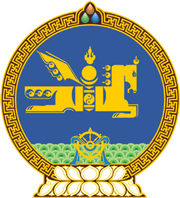 МОНГОЛ УЛСЫН ХУУЛЬ2020 оны 05 сарын 13 өдөр                                                                  Төрийн ордон, Улаанбаатар хотМОНГОЛ УЛСЫН ЕРӨНХИЙЛӨГЧИЙН   ТУХАЙ ХУУЛЬД  НЭМЭЛТ, ӨӨРЧЛӨЛТ   ОРУУЛАХ ТУХАЙ1 дүгээр зүйл.Монгол Улсын Ерөнхийлөгчийн тухай хуулийн 12 дугаар зүйлийн 4 дэх хэсэгт “Засгийн газрын гишүүнийг томилох, чөлөөлөх, огцруулах талаар Ерөнхий сайдаас ирүүлсэн саналтай танилцана.” гэсэн 2 дахь өгүүлбэр нэмсүгэй.2 дугаар зүйл.Монгол Улсын Ерөнхийлөгчийн тухай хуулийн 12 дугаар зүйлийн 2 дахь хэсгийг доор дурдсанаар өөрчлөн найруулсугай: “2.Улсын Их Хуралд олонх суудал авсан нам, эвслээс нэр дэвшүүлсэн хүнийг; аль ч нам, эвсэл олонхын суудал аваагүй бол хамгийн олон суудал авсан нам, эвсэл бусад нам, эвсэлтэй зөвшилцөн олонхыг бүрдүүлж нэр дэвшүүлсэн хүнийг; бусад тохиолдолд Улсын Их Хуралд суудал авсан нам, эвсэл зөвшилцөн олонхыг бүрдүүлж нэр дэвшүүлсэн хүнийг Ерөнхий сайдаар томилох саналыг Ерөнхийлөгч 5 хоногийн дотор Улсын Их Хуралд оруулна.”3 дугаар зүйл.Монгол Улсын Ерөнхийлөгчийн тухай хуулийн 12 дугаар зүйлийн 15 дахь хэсгийг хүчингүй болсонд тооцсугай.4 дүгээр зүйл.Энэ хуулийг Монгол Улсын Засгийн газрын тухай хуульд нэмэлт, өөрчлөлт оруулах тухай хууль хүчин төгөлдөр болсон өдрөөс эхлэн дагаж мөрдөнө.	МОНГОЛ УЛСЫН 	ИХ ХУРЛЫН ДАРГА			       Г.ЗАНДАНШАТАР